 Board of Examiners forSpeech-Language Pathology and AudiologyBoard MembersDr. Michael J. Zagarella, Au.D., CCC-A,  PresidentVickie Pullins, M.A., CCC-SLP, SecretaryDr. Vernon N. Mullins, Au.D, CCC-AErin Leigh-Ann Browning, M.A., CCC-SLPJoe E. Richards, M.A., Citizen Member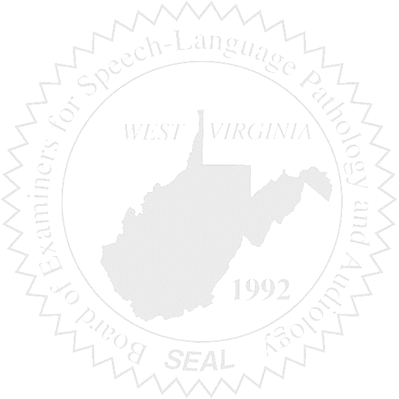 BOARD MEETINGJanuary 26, 2017 - Thursday5:00 PMBoard Office via Video Conference99 Edmiston Way – Suite 214Buckhannon, WV  26201Call to OrderApproval of Minutes – September 14, 2016Financial & PCard ReportComplaints – Greg Foster, AttorneyComplaint #46 – SLP working outside scope of practiceComplaint #44 Supervisor of unlicensed Clinical Fellow - updateElissa Lindsay Appeal Update, if any – Writ of Mandamus?????5.  	Old Business 	 - Ronald Warrington License Application Review6.  New BusinessElection of OfficersNCSB travel (Vickie)Office Equipment IssuesLicense Renewal Process Discussion